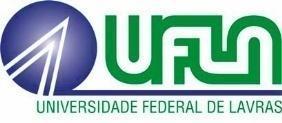 UNIVERSIDADE FEDERAL DE LAVRASDiretoria de Registro e Controle Acadêmico - DRCAgraduacao.drca@ufla.brEste requerimento deve serobrigatoriamente digitado. TERMO DE RESPONSABILIDADEIDENTIFICAÇÃO DO CANDIDATOIDENTIFICAÇÃO DO CANDIDATONome completo:        Nome completo:        CPF:       Cédula de Identidade:       E-mail:       Data de Nascimento:       IDENTIFICAÇÃO DO RESPONSÁVEL DO CANDIDATO (caso o candidato tenha menos de 18 anos)IDENTIFICAÇÃO DO RESPONSÁVEL DO CANDIDATO (caso o candidato tenha menos de 18 anos)Nome completo:       Nome completo:       CPF:       Cédula de Identidade:       E-mail:       Data de Nascimento:       DECLARAÇÃODECLARAÇÃOResponsabilizo-me, sob as penas do Art. 299 e do Art. 171 do Código Penal, pela veracidade da documentação relativa à comprovação de renda apresentada à Universidade Federal de Lavras (UFLA). Estou ciente dos procedimentos para apuração da renda familiar a serem realizados pelo Setor de Assistência Estudantil e que este poderá solicitar documentos complementares a qualquer tempo. Declaro que sou responsável por acompanhar os resultados na página da DRCA/UFLA, de acordo com o cronograma que recebi no ato do requerimento de matrícula, também disponibilizado na referida página. Atesto ainda estar ciente de que devo acessar o SIG no dia de divulgação do resultado, onde será disponibilizado o meu Parecer em caso de indeferimento. Declaro, ainda, ter ciência de que os documentos faltantes deverão ser apresentados à UFLA, no prazo e na forma estipulada na sua solicitação.Responsabilizo-me, sob as penas do Art. 299 e do Art. 171 do Código Penal, pela veracidade da documentação relativa à comprovação de renda apresentada à Universidade Federal de Lavras (UFLA). Estou ciente dos procedimentos para apuração da renda familiar a serem realizados pelo Setor de Assistência Estudantil e que este poderá solicitar documentos complementares a qualquer tempo. Declaro que sou responsável por acompanhar os resultados na página da DRCA/UFLA, de acordo com o cronograma que recebi no ato do requerimento de matrícula, também disponibilizado na referida página. Atesto ainda estar ciente de que devo acessar o SIG no dia de divulgação do resultado, onde será disponibilizado o meu Parecer em caso de indeferimento. Declaro, ainda, ter ciência de que os documentos faltantes deverão ser apresentados à UFLA, no prazo e na forma estipulada na sua solicitação.ATENÇÃO CANDIDATO/RESPONSÁVEL!ATENÇÃO CANDIDATO/RESPONSÁVEL!Estou ciente de que, se for comprovada falsidade ideológica desta declaração, mesmo apurada posteriormente ao início do curso, ensejará o cancelamento de minha matrícula na Universidade Federal de Lavras.Divulgação do resultado parcial quanto ao resultado da análise socioeconômica  exclusivamente no Acesso de Candidatos https://drca.ufla.br/graduacao/matriculasEstou ciente de que, se for comprovada falsidade ideológica desta declaração, mesmo apurada posteriormente ao início do curso, ensejará o cancelamento de minha matrícula na Universidade Federal de Lavras.Divulgação do resultado parcial quanto ao resultado da análise socioeconômica  exclusivamente no Acesso de Candidatos https://drca.ufla.br/graduacao/matriculas__________________________, ___/___/20___.Local                                                   Data__________________________Assinatura do declaranteUSO EXCLUSIVO DA DRCAUSO EXCLUSIVO DA DRCARecebido por______________________________________ Data: ____/___/20____.Recebido por______________________________________ Data: ____/___/20____.